Year 4 – Autumn 2: Climate Change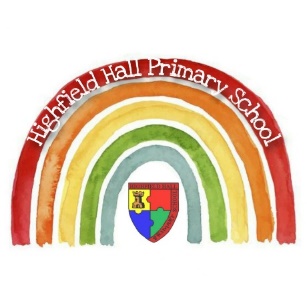 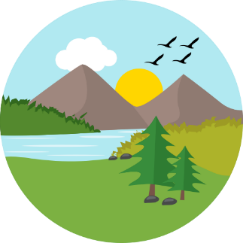 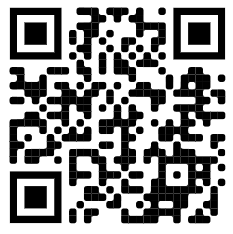 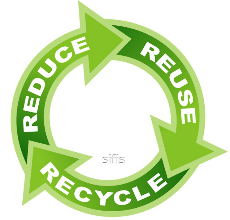 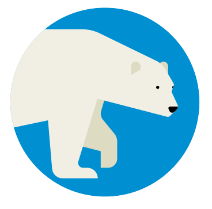 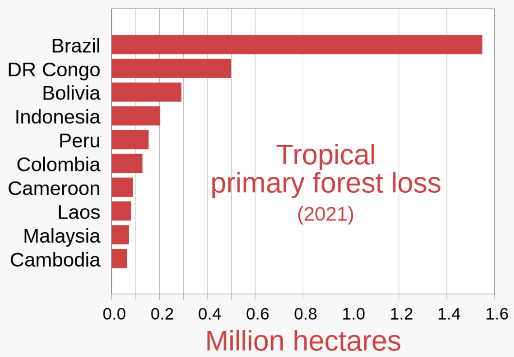 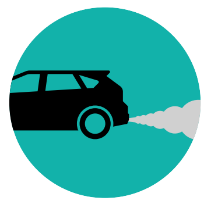 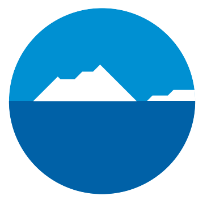 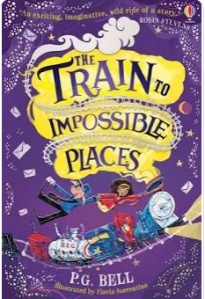 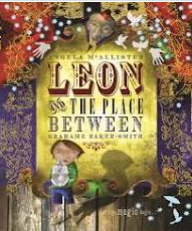 GeographyGeographyScienceScienceREREWhat is global warming?What is the greenhouse effect?What is deforestation?Where is the largest amount of deforestation happening?List 3 types of fossil fuelList 3 types of renewable energyList 3 ways we can reduce our carbon footprint:A gradual increase in Earth’s overall temperature caused by the greenhouse effect (too much carbon dioxide and other pollutants in the atmosphere)Emissions from cars and industry (e.g. carbon dioxide) trap heat and making the Earth warmerCutting down a large number of trees (which take in carbon dioxide and give out oxygen)BrazilCoal, oil, gasWind, solar, hydroReducing the amount of energy and water we use, use energy saving devices, walk, cycle or use public transport and recycle our waste.Name 4 appliances that run on electricity:Label this diagram: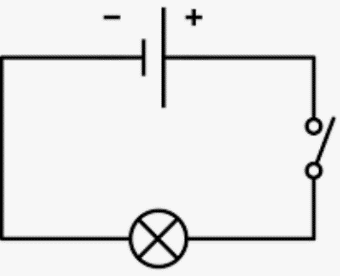 Name 3 common conductors:Name 3 common insulators:Will this circuit work? Why/why not?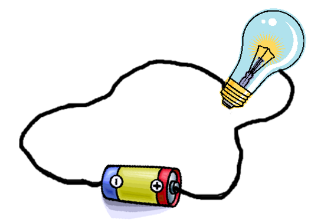 TV, washing machine, wifi, tumble dryer, computer etc.Wires, cell (battery), switch, bulbCopper, aluminium, gold, silverGlass, plastic, wood, rubberNo – the wire is connected to the insulator (glass) not the conductor (metal)When did the last supper happen? What did Jesus share at the last supper? What is the name of the Christian ceremony where bread and wine is shared? What does the bread and wine represent? Name a Christian who helped others by their actions. Why did ---- help others?  The day before Jesus’s death Bread and Wine Holy Communion Bread = Body of Christ, Wine = Blood of Christ TBC TBC 